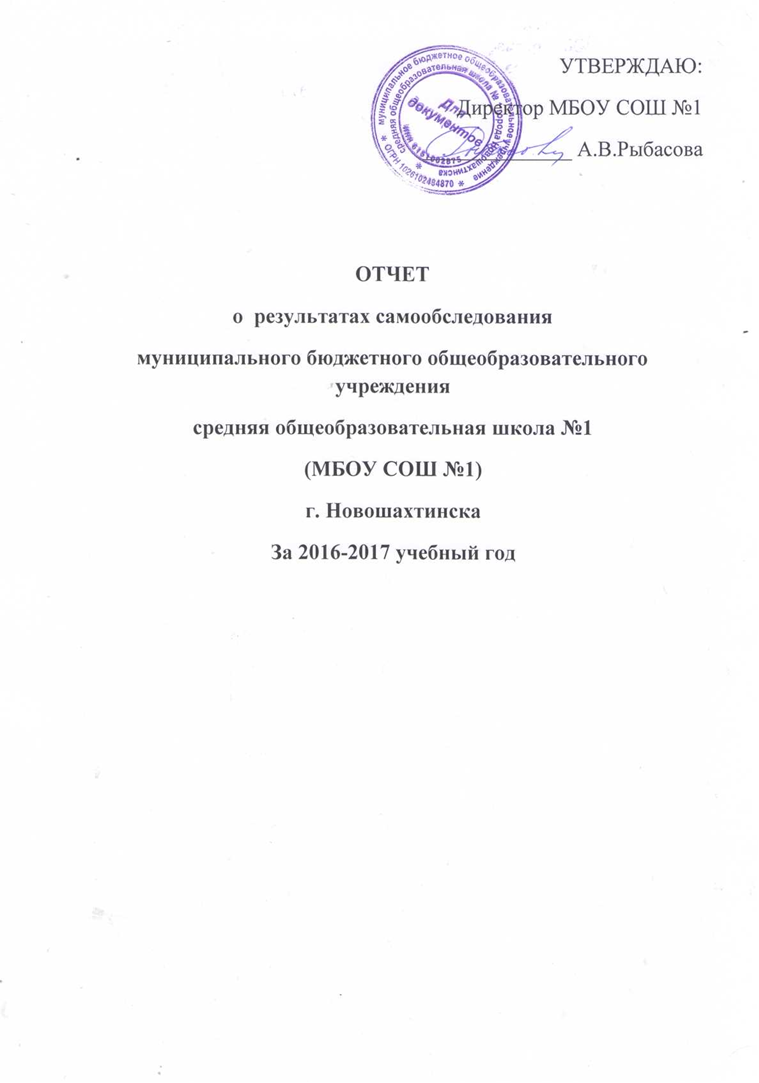 ОТЧЕТ О РЕЗУЛЬТАТАХ САМООБСЛЕДОВАНИЯ1. Полное наименование общеобразовательного учреждения в соответствии с Уставом - муниципальное общеобразовательное учреждение средняя общеобразовательная   школа № 1  2. Местонахождение:    Юридический адрес: Ростовская область, г. Новошахтинск проспект Ленина 40/9/8а    Фактический адрес: Ростовская область, г. Новошахтинск проспект Ленина 40/9/8а3. Телефон: 8-86369-2-13-68     Факс: 8-86369-2-13-684.  Учредитель: отдел образования Администрации г. Новошахтинска в соответствии с Постановлением Главы Администрации города Новошахтинска «Об учредительных правах отдела образования города Новошахтинска» № 175 от 03.04.1993 г.;  5. Лицензия на право ведения образовательной деятельности: регистрационный № 2146  серия 61 № 01211 дата выдачи 06 марта 2012 года, срок действия - бессрочно,  выдана Региональной службой по надзору и контролю в сфере образования Ростовской области, приложение к лицензии.    Перечень реализуемых образовательных программ в соответствии с лицензией:            Программа начального общего образования,          Программа основного общего образования,          Программа среднего (полного) общего образования6. Свидетельство о государственной аккредитации:    регистрационный № 1570, серия ОП 025519 дата выдачи 19 марта 2012 года, срок    действия по 27 апреля 2023г, выдана Региональной службой по надзору и контролю в сфере образования Ростовской области. Реализуемые образовательные программы в соответствии со свидетельством о государственной аккредитации:Программы начального общего, основного общего,  среднего (полного) общего образования7. Количество аудиторий, классов для проведения практических занятий, лабораторий, компьютерных классов, мастерских, административных и служебных помещений, наличие библиотеки.В школе имеются в должной мере оборудованные:- классные комнаты для учащихся начальных классов - 6- помещение для ГПД (игровая, учебная комната)-1- учебные аудитории общеобразовательных дисциплин – 20- компьютерные классы – 2- лаборантские в кабинетах физики, химии, информатики – 3- учебная мастерская - 2- спортивный зал – 2- актовый зал – 1-  кабинет социального педагога – 1- кабинет педагога – психолога - 1- медицинский кабинет- библиотека – 1- столовая с кухней полного приготовления пищи и обеденным залом – 1- административные помещения-4- служебные помещения- 3;   санузлы- 4- имеется  цифровое  лабораторное оборудование для кабинета физики, химии, биологии-	функционирует  школьная локальная сеть - после капитального ремонта в 2012 полностью произведена замена классной мебели на регулируемую для учащихся начальной школы; приобретена мебель для обеденного зала в столовую  школы; приобретена мебель в кабинеты (шкафы, стулья), информационные стенды, наглядная агитация;-	функционирует  противопожарная сигнализация, кнопки «тревожного вызова», -	функционирует система кондиционирования всех учебных кабинетов и актового зала-	имеется современное оформление сцены актового залаНаличие в ОУ оргтехники и технических средств обучения9. Лицензионный норматив по площади на одного обучаемого в образовательном учреждении  выдерживается в соответствии с требованиями санитарно-эпидемиологической службы. Реальная площадь 2,5 кв.м. в классе на одного обучающегося при фронтальных формах занятий. Существующие площади позволяют вести обучение в две смены.Определяющими позициями развития нашей школы явились важность удовлетворения запросов со стороны основных участников образовательного процесса - учащихся, их родителей и педагогов. Деятельность МБОУ СОШ №1 регламентируется следующими локальными актами:− Уставом− Правилами внутреннего трудового распорядка;− правилами для учащихся;− должностными инструкциями сотрудников;− положениями, принимаемыми педагогическим советом и утвержденными директором школы;− приказами и распоряжениями директора школы;− расписаниями и графиками.Управление в школе характеризуется сочетанием принципов единоначалия и демократичности школьного уклада. Базовыми ценностями демократического уклада жизни школы являются вовлечение в управление всех участников образовательного процесса, терпимость, равенство возможностей для получения качественного образования.Образовательная программа школы и учебный план предусматривают выполнение государственной функции школы – обеспечение базового образования ребенка и развитие ребенка в процессе обучения. Главным условием для достижения этих целей являлось обеспечение активной познавательной деятельности обучающегося на каждом уроке в соответствии с его возможностями и способностями на основе использования личностно ориентированного подхода. Достижение указанных целей обеспечивается поэтапным решением задач школы на каждой ступени обучения. Учебный план школы обеспечивался федеральными программами и ФГОС. Учебно-методическое обеспечение составляют учебники, входящие в региональный перечень. Особенности учебного процессаВ 2016-2017 учебном году в школе 1 ступени 13 классов-комплектов, 2 ступень – 13 классов-комплектов, 3 ступень – 2 класса-комплекта. Обучение происходит в две смены. 1-6классы обучаются по 5-ти дневной рабочей неделе. Среднее количество уроков в день на 2-3 ступени обучения 5-6. В 1 классе - сентябрь-октябрь – 3 урока, ноябрь-май – не более 4 уроков.Преподавание ведется по современным типовым усовершенствованным программам. Учебный план предусматривает изучение предметов школьного компонента, элективных курсов (9-е классы предпрофильной подготовки) и (10-11 профильные  классы).Учебный план был составлен на основании базисного учебного плана, при этом соблюдалась преемственность между классами и ступенями обучения, сбалансированность между предметными циклами и отдельными предметами. Школьный компонент был распределен на изучение предметов по базисному учебному плану и на индивидуальные и групповые занятия. Для 10 и 11 класса было организовано профильное обучение социально-правовой направленности. Учащиеся начальной школы обучались по современным развивающим программам.  В образовательной организации в 1- 6-х классах внедряются новые программы ФГОС. В связи с эти была разработана и принята на заседании педагогического совета основная образовательная программа начального общего образования (ООП НОО)  основного общего образования (ООО ООО).  Также были разработаны программы внеурочной деятельности, которую предусматривают новые образовательные стандарты. В 8 и 9-х классах был введен курс информатики и ИКТ.Школа работала в режиме 6-ти дневной рабочей недели для учащихся 7-11 классов, группы продленного дня не организовывались.  На индивидуальном обучении занимались  5 учеников. В школе обучалось 5 детей-инвалидов.Основными элементами контроля учебно-воспитательного процесса были:- выполнение всеобуча	- состояние преподавания учебных предметов- качество ведения школьной документации- качество знаний учащихся- выполнение учебного плана и учебных программ- подготовка и проведение итоговой аттестации за курс основной и общей (полной) школы.Для этого использовались следующие методы:проверка администрацией и классными руководителями посещаемости занятий учащимися, склонных к «отсеву» и относящихся к «группе риска»;ведение ежедневного отчёта классных руководителей о пропусках уроков;своевременное оповещение родителей о пропусках обучающихся;изучение документации: журналы, дневники, КТП, программы курсовМожно отметить следующие положительные результаты организации мероприятий ВШК с целью повышения качества и эффективности образовательного процесса:деятельность ОУ организована в соответствии с законодательством вобласти образовании соблюдая все нормативно-правовые акты, регламентирующие деятельность образовательного процесса;разработан и выполнен план мероприятий по контролю организации учебного процесса и качества усвоения образовательных стандартовнаблюдаются улучшения состояния работы учителей со школьной документациейорганизовано систематическое обсуждение результатов промежуточной и итоговой аттестацииучебный план и учебные программы выполняются по всем предметам федерального и регионального компонентов БУП.Можно сделать вывод, что образовательный процесс организован на достаточном уровне. Цели и задачи учебного процесса в основном выполненыРабота по совершенствованию мониторинга ведется по следующим направлениям:собеседование с учителями, по составлению тематического планирования;диагностика контрольных работ в 2-х -11-х классах.В результате проверки выявляется, как в основном учащиеся усваивают программы начальной и основной школы. Анализ контрольно- диагностических работ позволил спланировать индивидуальные занятия с учащимися.Важным во внутришкольном контроле является контроль за результатами обучения детей, испытывающих трудности, в учебе. Он включает в себя:контроль за наличием у учителей разноуровневых заданий;посещение уроков учителей, дающих наибольшее количество неуспевающих;проверку посещаемости учащихся;проверку рабочих тетрадей;проверку дневников;проверку журналов;проведение малых педсоветов по классу.Аналитическая справка по итоговой аттестацииза 2016-2017 учебный год.Основными документами, непосредственно регламентирующими учебно-воспитательную работу в школе, являются учебный план и учебные программы, разработанные на основе государственных стандартов. Контроль носит особый по содержанию характер, предполагает периодическое отслеживание текущих, промежуточных, конечных и отдаленных результатов образовательной деятельности. Государственная (итоговая) аттестация выпускников 9 классов является обязательной после освоения ими общеобразовательных программ основного общего образования, проводится по завершении учебного года в виде обязательных экзаменов по русскому языку и математике и экзаменов по выбору. Форму проведения письменных экзаменов по русскому языку и математике определяет Министерство образования и науки Российской Федерации. Сроки проведения письменных экзаменов по русскому языку и   математике определяет Федеральная служба по надзору в сфере образования и науки. К государственной (итоговой) аттестации были допущены все выпускники 9-х классов, освоившие образовательные программы основного общего образования и имеющие положительные годовые отметки по всем предметам учебного плана школы.  Выпускники 9- х классов  школы сдавали четыри экзамена: письменные экзамены по русскому языку и алгебре в форме государственной (итоговой) аттестации (ОГЭ) и два экзамена по выбору.Основания для анализаРезультаты экзаменов,  аналитические справки муниципальных общеобразовательных учреждений по результатам итоговой  аттестации, аналитические справки  о деятельности пунктов проведения экзамена (далее -  ППЭ) в период проведения единого государственного экзамена, экспертные листы общественных наблюдателей, заключения уполномоченных представителей Государственной  экзаменационной комиссии  по результатам контроля соблюдения порядка проведения государственной (итоговой)  аттестации, единого государственного экзамена, прав обучающихся и участников ОГЭ в Пунктах проведения ЕГЭ, информационной безопасности,  отчёты членов территориальной  экзаменационной комиссии  о результатах деятельности ППЭ при проведении государственной итоговой аттестации выпускников 9 классов в новой форме.2. Краткая характеристика системы образования2.1. Основная школа.  Аттестация  9 классов в  2016 -2017учебном году.В школе  скомплектовано: 3 девятых класса, в которых обучалось 77 учащийся.                                                1 одиннадцатый класс, в которых обучались 22 учащихся.Таблица статистических данных:	2.2. Средняя школа     Решением педагогического совета к итоговой аттестации было допущено:-  в 9 классах – 77 учащихся (100%), -  в 11 классах – 22 человек а (100 %).Цели организации итоговой аттестации в 2017г.:обеспечить качественную организацию процесса аттестации выпускников в соответствии с Положением о государственной аттестации выпускников 9, 11 классов общеобразовательных учреждений РФ.обеспечить соблюдение действующего законодательства при проведении итоговой аттестации;скоординировать работу всех структурных подразделений и служб ОУ; получить достоверную информацию о состоянии качества образования в ОУ.Для достижения поставленных целей перед педагогами школы стояли следующие задачи: - информационное обеспечение всех субъектов образовательного процесса по вопросам организации и проведения ГИА-  создание условий для качественной подготовки выпускников к Г ИА,-  принятие педагогических решений.Вопросы организации и проведения государственной (итоговой) аттестации рассматривались на:педагогических советах школы;Протоколы педагогических советов содержат вопросы:- анализа итоговой аттестации  2015-2016 учебного года;- итоги промежуточной аттестации за 1 полугодие- об особенностях проведения государственной (итоговой) аттестации в текущем году- о допуске учащихся 9,11 классов к государственной итоговой аттестации, результаты выбора экзаменов;- о завершении итоговой аттестации учащихся 9,11 классов. заседаниях методических объединенийНа заседаниях методических объединений анализировались результаты ГИА прошлого года,  рассматривались методические рекомендации для педагогов по подготовке к ОГЭ-9, ЕГЭ – 11.совещаниях при заместителе директора по УВР по вопросам организации и проведения ГИА. На совещаниях обсуждалась нормативная база итоговой аттестации проводился анализ прохождения программы в выпускных классах, системы повторения и консультирования, анализ проверки готовности классных журналов к ГИА, о проведении городских контрольных работ в 9-11 классах.В течение года была проведена работа по подготовке детей, педагогов и родителей к участию детей в ОГЭ, ЕГЭ. Выпускники приняли участие в репетиционном тестировании по русскому языку, математике, биологии, истории, географии, физике, химии  в форме ОГЭ, ЕГЭ. Со всеми участниками ОГЭ и ЕГЭ были проведены инструктажи, классные часы.  На которых родителям и учащимся  сообщалась информация о процедуре проведения итоговой аттестации, формах. А также все участники были ознакомлены с нормативными документами РФ. Кроме общих собраний  и классных часов проводились индивидуальные консультации заместителем  директора по УВР  Слабкой Л.А. по вопросам ОГЭ и ЕГЭ.3. Информационное обеспечение.Оповещение общественности: учащихся, родителей об организации и ходе итоговой аттестации выпускниковИнформирование в течение учебного года проводилось черезродительские собрания;классные часы; индивидуальные консультации;стенд наглядности и гласности всей текущей и отчетной документациисайт школы, страницы для 9 и 11 класса всем участникам  ЕГЭ в образовательных учреждениях были выданы материалы «Информация для участников единого государственного экзамена в 2017 году», Памятки о порядке проведения ЕГЭ в 2017 году.участникам государственной (итоговой)  аттестации была предоставлена возможность получать информацию, размещённую на сайте.В кабинете заместителя директора по УВР хранятся нормативно – правовые документы федерального, регионального, муниципального, школьного уровней, а также сопроводительная документация по итоговой аттестации, мультимедийные презентации для учащихся,  родителей и педагогов, а также эта информация была размещена на сайте школы.   На первом этаже школы имеется информационный стенд для учащихся, родителей и педагогов. Содержание информационного стенда доступно для восприятия участников образовательного процесса и обновлялось в зависимости от поступления новой информации.В учебных  кабинетах для обучающихся разработаны рекомендации  для подготовки к ГИА, содержащие критерии оценки, образцы заполнения бланков регистрации, бланков ответов, КИМы, советы психолога и другая информация. 	В форме ОГЭ проходили ГИА – 77 человек – 100%Обществознание – 62 -80,5%Химия – 20 - 26 %География – 42- 54,55%Английский язык -  5 -6.49 %История -3 – 3.9%Физика – 3 – 3.9%Биология – 10 – 12.99%Литература -2 – 2.6%ИКТ-  5 – 6,49%По завершении государственной (итоговой) аттестации,  получили аттестат об основном  общем образовании обычного образца – 74 выпускника  и 3 -  с отличием Средний балл по  школе  русский язык  - 4  по городу – 3.69Средний балл по школе  математика  -  3.79  по городу -3.58Средний балл по школе  -  физика – 4    по городу –  3.49Средний балл  по школе – химия -  3,4  по городу –   3.97Средний балл по школе – биология -  4    по городу -3.58Средний балл по школе -  история – 4 ,67      по городу – 3.47Средний балл по школе – география – 3.66  по городу – 3.74Средний балл по школе – английский язык – 4.8  по городу – 4.58Средний балл по школе – обществознание – 3,82  по городу – 3.59Средний балл по школе – литература – 5 по городу   -3.78Средний балл по школе – информатика – 3.8 по городу -3.5Результаты экзаменов.Среднее  общее образованиеВ форме единого государственного экзамена проходили  государственную (итоговую) аттестацию 22чел.(100 %)Выбор экзаменов:Физика – 12 человек. – 55 %Информатика – 1 человек.- 4.55%История –6человек. –27  %Биология – 2 человека. – 9.09 %Обществознание – 13  человек - 59.09 %Химия – 2человека – 9.09% Литература -3 человека – 7 %География – 1человек – 4.55%РезультатыСравнительный анализ выбора экзаменов             Не перешли порог:По обществознанию порог –42  Сливинская В – 36бПо математике (база)  Неумывайченко М -2 пересдача 28.06  - результат-3 баллаПо математике ( профиль) – Дерюжко А -23бСравнительный анализНаиболее высокие результаты по предметам показали следующие учащиеся:Русский язык – Муллахметова Л-96б Тимофеева К – 93б  Осока С- 91б Математика – – Муллахметова Л -74бФизика  -  Снопок М – 78б, Левенец Л – 67б, Осоко С- 67б, Муллахметова Л -65бОбществознание – Муллахметова Л – 74б Барахова А – 74бМинимальные баллы показали следующие учащиеся:Математика  -  Яковенко В – 27б, Москаленко А – 27. Пылаев С 33б5.Организация        В школе выпускникам были обеспечены следующие формы подготовки к итоговой аттестации:     - участие в диагностических и тренировочных  работах в формате ЕГЭ  и ОГЭ -9  по всем предметам.     - участие в репетиционных тестированиях в формате ОГЭ  и ЕГЭ  по русскому языку, математике (9, 11 класс);       - посещение предметных индивидуальных и групповых консультаций;    - посещение элективных курсов, введённых  в школьный компонент учебного плана и направленных на подготовку к ОГЭ и ЕГЭ.	 ВЫВОДЫ:В 2017 году на повторное обучение в 9 классе не оставлен никто.	С родителями за год проводились профилактические мероприятия, направленные на улучшение ситуации.В 11 классе допущены  к итоговой  аттестации все учащиеся.     Учитывая результаты итоговой аттестации, в целях повышения качества образования, перед педагогическим коллективом школы на 2017-2018 учебный год ставятся следующие задачи:Школьным методическим объединениям проанализировать результаты итоговой аттестации и учесть их при планировании работы в 2017-2018 учебном году. Использовать результаты государственной (итоговой)  аттестации для анализа и мониторинга состояния системы образования в образовательном учреждении.Учителям-предметникам доработать механизм для системной подготовки обучающихся к ОГЭ и ЕГЭ, продолжить работу над формированием у учащихся мотивации к учебной деятельности.Администрации школы продолжить работу по подготовке учащихся к ЕГЭ и ОГЭ в части предметной деятельности через введение в учебный план предметов школьного компонента и элективных курсов по подготовке к ЕГЭ и ОГЭПовышать квалификацию педагогов.Проводить диагностические и репетиционные тестирования учащихся на протяжении всего периода обучения, позволяющие оценивать скорость прироста учебных достижений, получать более достоверные оценки качества образования по сравнению с одноразовыми измерениями. Продолжить  внедрение в практику работы педагогических технологии личностно- ориентированного обучения и новых информационных технологий; проводить систематическую работу со слабоуспевающими учащимися по подготовке их к итоговой аттестации.Усилить административный контроль проведения текущей, промежуточной и рубежной аттестации учащихся.Усилить персональную ответственность учителей - предметников за качество подготовки обучающихся в соответствии с реализуемыми программами и объективность используемой системы оценивания. Успеваемость учащихся 2 – 11 классов  на  конец  2016 – 2017учебного года  составила – 99.8% качество – 45,95%. Отличников 38 обучающихся,  – 5,92% на « 4.5» - 257 обучающихся – 40%  В 9 классах на « 4-5» 25 человек – 32.7%. В 11 классе – на «4-5» - 12 – 54.55%. Высокое качество у учащихся: 2б класс -70% -Ковалева И.Н. 2в – 81% - Акмалетдинова А.А. 3а -68% - Саутина Л.В.Низкое качество у учащихся:7б -29% - Сюрис Л.С. 7в – 16% - Ясинская И.В. 8б – 31 % - Колесникова А.А. 8в – 8% - Чаплий Е.В. 9б – 21% - Тимошева Н.Ю 9в – 14% - Садыкова И.Г.Оставлена на повторный курс обучения  по заявлению опекуна  обучающаяся 3в класса Лиманская Д.Анализметодической работы МБОУ СОШ № 1за 2016- 2017 учебный год              Методическая работа в МБОУ СОШ №1  подчинена интересам и ценностям школы, её развитию, реализации образовательной политики, строится на основе принципов открытости и системности, целостности и целесообразности, практической направленности и конкретности.В настоящее время, в условиях постоянной модернизации системы образования, усложнения выполняемых задач, развития вариативности, освоения новых стандартов  возрастает роль методической деятельности, призванной обеспечить поддержку учителей в решении всех профессиональных вопросов.        Целью методической работы школы является развитие творческого потенциала, профессионального мастерства и повышения квалификации педагогических работников.         	 Для реализации этой цели в школе решаются следующие задачи:изучение и творческое понимание  нормативно-методических документов;использование в учебно-воспитательном процессе современных методик, форм, видов, средств и новых технологий;развитие мировоззрения, профессионально-ценностных и личностно-нравственных качеств членов педколлектива, готовых к самосовершенствованию.Для эффективного решения этих задач в школе работает постоянно действующий семинар, который является активной формой коллективного обсуждения актуальных педагогических, психологических проблем и поиска ответов на вопросы, выдвигаемых школьной и общественной жизнью. В работе и подготовке семинара принимает участие весь педагогический коллектив. Здесь обсуждаются проекты учителей, предлагаются практические задания и « мозговые атаки». На семинарах рассматривались вопросы:- «Профилактика синдрома профессионального выгорания»;- «От самопознания через самосовершенствование к самореализации»;- «Системно – деятельностный подход на уроках в начальной школе»;- «Формирование самооценки младших школьников в учебно – воспитательном процессе в соответствии с ФГОС»;- «Педагогическая поддержка как одно из условий успешной работы с высокомотивированными учащимися»;- «Современный урок русского языка и литературы в условиях введения ФГОС: теория, практика, проблемы»;- «Формирование трудовых навыков обучаемых на уроках технологии в условиях ФГОС»;- «Психологическая подготовка выпускников к экзаменам»;- « Система работы с одарёнными детьми» и др.-  «Нормативные документы и методические рекомендации по итоговой аттестации обучаемых»;   Проведение диагностики и её оценка – важное направление методической работы. Главная задача диагностики не в том, чтобы дать учителю экспертную оценку, а в том, чтобы стимулировать его к самостоятельному осмыслению и решению своих проблем.Создаётся такой диагностический блок, который позволяет каждому учителю отрефлексировать собственную деятельность, определить её особенности и личностные ориентиры:- выявить методы, формы и средства достижения результата;- наметить пути и перспективы развития инновационного опыта.Анализ анкетирования позволяет выявить, с одной стороны, опыт учителя и его умения, с другой стороны – его проблемы.Затем основные вопросы, требующие изучения на разных уровнях методической работы школы, выносятся на педсовет, семинар, предметные МО, самообразование учителя, открытые уроки, аттестационные испытания учителя.Формы организации методической работы нашей школе, в основном, традиционные: тематические заседания МО; обзоры научной, педагогической и другой литературы; деловые игры; творческие отчёты учителей; предметные недели; семинары.С их помощью осуществляется реализация образовательных программ, обновление содержания образования через использование актуальных педагогических технологий: технология проектного метода, технология личностно ориентированного обучения, технология развития познавательного интереса, ИКТ, технологии развития критического мышления и др.       Исследование единой методической темы - центральное звено в методической работе. Эта работа проводится  в четыре этапа: диагностический, теоретический, практический, подведение итогов работы.В этом учебном году коллектив учителей школы продолжал работать над методической  темой: «Формирование и развитие личности учителя и ученика в условиях новой образовательной среды», которая является актуальной и практически значимой в условиях обновления содержания образования.Каждое МО работает над своей методической темой, тесно связанной с методической темой школы, и в своей деятельности, прежде всего, ориентируется на организацию методической помощи учителю в межкурсовой период. Главными звеньями в структуре методической службы являются предметные методические объединения:МО учителей гуманитарного цикла (руководитель Ягодкина Л.Н., учитель высшей категории)МО учителей математики и информатики (руководитель Лукьянова Е.П.)МО учителей естественного цикла (руководитель Колесникова А.А. , учитель I категории).МО учителей иностранного языка (руководитель Харченко И.Н., учитель высшей категории).МО учителей прикладного цикла (руководитель Протоковило Т.В., учитель I категории).МО учителей начальных классов (руководитель Ковалева И.Н., учитель высшей категории).       На заседаниях МО обсуждались важные вопросы, обеспечивающие рост профессионального и методического мастерства педагога; изучались нормативные документы, вопросы, связанные с подготовкой к ЕГЭ; методы работы по ликвидации пробелов в знаниях учащихся; формы и методы промежуточного и итогового контроля; система оценки знаний учащихся, формы организации самостоятельной работы учащихся на уроках, творческие отчеты учителей о проделанной работе.Традиционными являются открытые мероприятия, которые позволяют как учащимся, так и учителям дополнительно раскрыть свой творческий потенциал. В этом учебном году в рамках предметных недель были проведены следующие  открытые уроки и мероприятия: «Арктика – фасад России» интегрированный урок по географии, биологии, экологии в 9 классе (учителя Колесникова А.А., Лютикова О.И,) , «Путешествие папанинцев к северному полюсу» тематический урок в рамках Всероссийского образовательного проекта «Большая арктическая экспедиция» (Колесникова А.А.), «Соли аммония» (урок химии в 9 классе, учитель Чаплий Е.В.), «Источники света. Распространение света.» урок физики в 8 классе (учитель Ильченко И.В.), «Совместные действия над алгебраическими дробями» урок алгебры в 7 классе (учитель Лукьянова Е.П.), «Скачки» обобщающий урок геометрии в 7классе по теме: «Треугольники» (учитель Березнева Л.Б.), «Площади четырёхугольников» урок геометрии в 8 классе (учитель Опалькина Л.П.), урок – конференция в 9 классах «Тема войны в творчестве М.А.Шолохова» (учитель Тимошева Н.Ю.), «Учимся сочинять загадки» 2 класс (учитель Ковалёва И.Н.), «Викторина по сказкам Чуковского К.И.» (учитель Волкова О.В.), «Путешествие в космос» 2 класс (учитель Акмалетдинова А.А.), «Спид – сущность проблемы» 11 класс (учитель Лютикова О.И.), «Путешествие по России» интеллектуальная игра для обучаемых 8 класса учитель Колесникова А.А., «Человек, атмосфера и её охрана» 7 класс (учитель Ильченко И.В.), «Литературное путешествие по рассказам Шолохова М.А.», учитель Ягодкина Л.Н. , «Музыка и её влияние на человека» 9 класс Протоковило Т.В., «Действия с десятичными дробями» 5 класс Болдырева Л.В., «Письмо другу» урок английского языка в 4 классе (учитель Коровицкая М.С.), «Семейная гостиная» урок английского языка в 10 классе (учитель Харченко И.В.), «Типичный английский дом» урок английского языка в 5 классе (учитель Гриненко О.Р.), «Визитные карточки стран» урок английского языка в 7 классе (учитель Сюрис Л.С.), «Страны изучаемого языка»  конференция в 10 -11 классах.       При проведении открытых уроков учителя продемонстрировали  достаточно хорошую   организацию учебной деятельности обучающихся; умение формировать способы совместной профессиональной деятельности и сотрудничества; реализовать контроль и коррекцию учебной деятельности;  оперативное и адекватное педагогическое оценивание; сочетать методы педагогического оценивания, взаимооценки и самооценки обучающихся;  формировать навыки  самооценки учебной деятельности.Методическое сопровождение инновационной деятельности в школе осуществляет методический совет. Работа МС способствует систематизации методической работы в школе, созданию атмосферы коллективного  поиска и творчества, включенности каждого в исследовательскую деятельность, работу по совершенствованию. Включает педагогов школы в мероприятия, обеспечивающие, в первую очередь, мотивацию повышения профессионального мастерства педагогов, их активность в педагогической деятельности, стремление к позитивным изменениям в школьном пространстве.      Адаптивность образовательного процесса повышается в ходе реализации целевой программы работы с одарёнными детьми «Умники и умницы». Результативность реализации данной программы показывает, что у учащихся:   -воспитываются нравственные качества;   -создаётся установка на самосовершенствование;   -развиваются способности одарённых детей согласно индивидуальным       планам развития;   -увеличивается количество победителей в городских олимпиадах    в течение 5 лет стабильно I-II место в городских олимпиадах(2015-2016 уч. год – 20 призовых мест, 2016-2017 уч.год – 19 призовых мест)   Победителями и призёрами городских олимпиад стали учащиеся учителей, активно работающих с одарёнными детьми: Харченко И.В., Афанасьевой Т.Л., Садыковой И.Г., Опалькиной Л.П., Ягодкиной Л.Н., Тимошевой Н.Ю., Ильченко И.В., Лютиковой О.И., Колесниковой А.А., Шляпко Е.В.       Систематизирующим элементом методической работы является самообразовательная работа учителя. Методическая служба школы помогает формировать у учителя устойчивую потребность в самообразовании, непрерывно побуждает его к изучению новой информации и опыта, учит самостоятельно приобретать знания, создавать условия для их актуализации, творческого применения в различных ситуациях, приучает к самоанализу и организации самообразования. Учителя МБОУ СОШ№1 принимают активное участие в различных профессиональных конкурсах: Сюрис Л.С. учитель английского языка – лауреат городского конкурса «Учитель года»,Березнева Л.Б. учитель математики – лауреат конкурса «Урок года», Садыкова И.Г. учитель физической культуры –лауреат конкурса «Урок здоровья». Многие учителя принимают активное участие в дистанционных профессиональных конкурсах, являются лауреатами и победителями: Ковалёва И.Н. учитель начальных классов «Лучший учитель» (Всероссийский конкурс, диплом 2 степени) и др.       Одним из важных направлений методической работы является постоянное совершенствование педагогического мастерства учительских кадров через курсовую систему повышения квалификации и стимулирование педагогов школы к аттестации на более высокие квалификационные категории.Высшее образование имеют 94,4% учителей, среднее специальное – 5,6%. Повысили квалификацию на городских семинарах в за год 19 учителей, на курсах ИПК и ПРО  – 12 учителей. В 2016-2017 учебном году подтвердили категорию Бондарева Л.И. учитель русского языка и литературы, Гриненко О.Р. учитель английского языка, Дёмина Ж.А. учитель начальных классов, Дикова О.С. учитель начальных классов, Коровицкая М.С. учитель английского языка и начальных классов, Протоковило Т.В. учитель музыки, Ясинская И.В. учитель ИЗО. Повысили категорию: Ягодкина Л.Н. учитель русского языка и литературы, Сюрис Л.С. учитель английского языка, Опалькина Л.П. учитель математики, Кисель М.Б. учитель технологии, Ковалёва И.Н. учитель начальных классов, Джабарова Н.Н. учитель начальных классов, Горбулева С.Т. учитель истории и обществознания, Болдырева Л.В. учитель математики. Анализ качественного состава коллектива учителей показывает положительную динамику профессионального роста (22% -учителя  высшей категории, 58% - учителя I категории,  20% - соответствуют занимаемой должности).   Выросла активность учителей, их стремление к творчеству, увеличилось число учителей, участвующих в инновационных процессах школы.     В ходе проведения предметных недель и городских семинаров учителя проявили хорошие организаторские способности, разнообразные формы их проведения вызвали повышенный интерес у учащихся. Увеличилось число учащихся, которые участвовали в мероприятиях школы, требующих определенного интеллектуального уровня.       Анализ результатов промежуточной аттестации учащихся, посещенных уроков выявил положительные стороны методической работы в школе, дал возможность увидеть рост профессионального мастерства учителей. Таким образом, методическая деятельность нашего образовательного учреждения способствует эффективной реализации задач, стоящих перед современной системой образования. Однако, для эффективной реализации задач, стоящих перед методической службой школы следует:- продолжать отрабатывать систему деятельности и  взаимодействия   методических, организационных структур (педсовет, МС, МО учителей, творческих групп) с опорой на конечный  результат: обеспечение обязательного уровня образования и развития личности;- продолжать работу по созданию условий для творческой деятельности учителей, повышения квалификации через систему  семинаров-практикумов, изучения и обобщения педагогического опыта, курсовой переподготовки, самообразовательной работы;- планировать взаимопосещение уроков с учетом индивидуальных потребностей учителей;- отрабатывать наиболее эффективные технологии преподавания, сочетающие в себе разнообразные вариативные подходы к  творческой деятельности учащихся;- усилить практическую направленность методической работы, реализуя теоретические посылки и практические результаты  открытых уроков коллег..А Н А Л И Звоспитательной работы МБОУ СОШ № 1за  2016 -  2017 учебный год      Воспитательная работа в школе строилась, исходя из задач, определенных следующими документами:- Стратегия  развития  воспитания  в Российской  Федерации  до  2025 года;- Федеральный закон от 29.12.2012 N 273-ФЗ "Об образовании в Российской Федерации";- Указ Президента Российской Федерации от 1 июня 2012 г. N 761 "О национальной стратегии действий в интересах детей на 2012 - 2017 годы";- Программа развития воспитательной компоненты в общеобразовательных учреждениях,  а также в соответствии с моделью воспитательной системы МБОУ СОШ №1.           Проблемы организации ВД рассматривались: на совещаниях при директоре:«О реализации образовательного этнокультурного проекта «150 культур Дона» (сентябрь 2016);«Совершенствование ВД по профилактике суицидов несовершеннолетних» (26. 11. 1016);«Формы и методы ВР по профилактике экстремизма и предупреждению вовлечения подростков в деструктивные неформальные объединения»  (апрель 2017);на совещаниях при заместителе директора:«Анализ планов  воспитательной работы классных руководителей» (сентябрь 2016);«Организация питания учащихся в ОУ» (сентябрь 2016);«Итоги летней оздоровительной  кампании» (сентябрь 2016);«Анализ занятости учащихся в системе ДО» (декабрь 2016).      Результаты реализации воспитательного плана отражены в справках, приказах, журнале контроля. В данный период на внутришкольном контроле стояли вопросы:  «Изучение уровня организации учебно-воспитательного процесса в 5-х классах» (Журнал контроля, октябрь 2016);«Изучение уровня организации учебно-воспитательного процесса в 10-х классах» (Журнал контроля, ноябрь 2016);«Изучение уровня организации учебно-воспитательного процесса в 9-х классах» (Журнал контроля, декабрь 2016);«Изучение уровня организации учебно-воспитательного процесса в 11-х классах» (Журнал контроля, январь 2017);«Изучение уровня организации учебно-воспитательного процесса в 8-х классах» (Журнал контроля, март  2017);«Анализ ВР по патриотическому воспитанию. Итоги Месячника военно-патриотической работы» (Аналитическая справка, февраль 2017);«Анализ работы ОУ по экологическому воспитанию и образованию учащихся. Итоги проведения Дней защиты от экологической опасности» (Аналитическая справка, май 2017);«Диагностика уровня воспитанности учащихся 4, 9, 11-х классов (Аналитическая справка, май 2017);В январе 2017 года был проведен педсовет на тему: «Классный руководитель – ключевая фигура воспитательного процесса»        Осуществлялась контрольно-целевая программа по управлению ростом профессионального мастерства классных руководителей, в рамках которой проводилась диагностика профессионального мастерства и самооценки классных руководителей, выявлялись их потребности и возможности, были проведены заседания МО классных руководителей и семинары на темы: «Обсуждение годового и общешкольного плана ВР на 2016-2017 учебный год и реализация плана через воспитательную систему класса» (Протокол, сентябрь 2016);«Формы работы с учащимися по профилактике вредных привычек и формированию у них потребности в ЗОЖ» (Протокол, октябрь 2016);«Анализ и диагностика  в работе классных руководителей» (Протокол, январь 2017);«Профилактика правонарушений несовершеннолетних» (Протокол, февраль 2017);«Педагогическая поддержка детской инициативы и самодеятельности, работа органов ученического самоуправления» (Протокол, март 2017);В 2016-2017 уч. году приоритетными направлениями ВР в школе являлись:. Профилактика асоциального поведения учащихся, гражданско-правовое образование и воспитание подростков  осуществляется в процессе урочной (Обществознание:6 - 11 класс; Право: 10-11 кл. ; в программу  по общество-знанию  10-11 кл . добавлен модульный курс «Российское и зарубежное законодательство о мерах противодействия коррупции. ) и внеурочной деятельности:- В начальной школе проводились  уроки-презентации на темы "Наши права и обязанности", "Какие права имеют дети",  учащиеся познакомились с Конвенцией о правах ребенка, С Конституцией РФ, узнали - какие праздники посвящены детям в нашей стране;  Начальная школа тесно сотрудничает с библиотекой  им. Пушкина,  где для младших школьников  проводились мероприятия на правовую тематику;- Неделя большой профилактики (10 – 15 октября 2016)- Неделя правовых и этических знаний (ноябрь);- Декада Государственной символики РФ (декабрь);- День правовой помощи детям (20. 11. 2016);- Информирование учащихся и их родителей о работе Телефона доверия;- 27 октября инспектор ОПДН Столбунова М. В.  провела беседу с учащимися 8 – 11-х классов на тему «Профилактика экстремизма в молодежной среде»;- 21 ноября перед учащимися 8 – 11-х классов выступала психолог ЦПМС Экимян Л. А. на тему «Профилактика суицидов среди подростков».  В целях профилактики суицидов несовершеннолетних учителями информатики Болдыревой Л. В. и Шляпко Е. В. был проведен  «Единый урок по кибербезопасности»,  учителя литературы провели конкурс сочинений среди учащихся 7 – 11-х классов на тему «Как прекрасен этот мир!», а  23 марта школа приняла участие в городской акции «День без интернета»;-  17 февраля 2017 г. состоялось общешкольное родительское собрание на тему «Безопасность детей в современном мире», на котором рассматривались следующие вопросы:  «Профилактика правонарушений среди несовершеннолетних» (Выступила инспектор ОПДН Столбунова М. В.);  «Электронные сигареты: польза или вред» (школьный психолог Отруцкая С. И.);«Игры смерти» или осторожно – социальные сети!» (социальный педагог Волкова О. В.);  «Профилактика ДДТТ» (зам. директора по ВР Горбулева С. Т.);«Угроза терроризма в современном мире» (директор МБОУ СОШ №1 Рыбасова А. В.)         В целях предупреждения распространения экстремизма в подростковой среде в школе №1 в 9 – 11 х классах реализуется Программа  «Экстремизм. Профилактика экстремизма», в рамках которой проводились занятия классными руководителями.  Кроме того во всех классах проводились  традиционные мероприятия, посвященные  Дню солидарности в борьбе с терроризмом: классные часы  в 1 – 11-х кл. на тему  «Имя трагедии – Беслан», уроки – презентации в  8 – 10-х классах «Обыкновенный фашизм»,  «Преступления экстремистской направленности: история и современность», «Явление  молодёжного экстремизма»,  и др.                   В целях формирования у учащихся активной гражданской позиции в школе ежегодно проводятся Дни ученического самоуправления: 5 октября и 7 марта.      Многие старшеклассники являются активными членами  Ростовской региональной детско-молодёжной общественной организации «Содружество детей и молодёжи Дона», учащиеся 8  - 9-х кл. принимали участие и стали победителями в городском конкурсе проектов в Молодежном правительстве.  Наши школьники принимали участие в городском мероприятии «Молодёжная команда губернатора», а затем – в областном форуме «Молодая волна», который проходил в мае в Неклиновском районе.II. Сохранение и укрепление здоровья учащихся, формирование потреб-ности в здоровом образе жизни, антиалкогольная и антинаркотическая пропаганда, развитие навыков безопасной жизнедеятельности:- Психологом и классными руководителями проводилась диагностика учащихся на выявление склонности к зависимости от употребления психоактивных веществ. Проводилось также анкетирование родителей учащихся.  - Регулярно проводились классные часы, направленные на формирование у учащихся потребности в здоровом образе жизни, в соответствии с программами  "Школа без наркотиков" и "Моё здоровье";- 22 ноября инспектор ОПДН Столбунова М. В. провела беседу по профилактике наркомании и рассказала  об акции «Сообщи, где торгуют смертью» с учащимися 7 – 10х классов;- Были организованы традиционные акции «Мы – за здоровый образ жизни», «Я выбираю спорт как альтернативу пагубным привычкам», в рамках которых проводились выставки стенгазет, плакатов, санбюллетеней,  конкурсы рисунков;-  Просмотр и обсуждение учащимися 7-11-х классов презентаций по профилактике ПАВ среди учащихся;- с 28 ноября по 4 декабря проводились мероприятия в рамках Недели, посвященной Всемирному дню борьбы со СПИДом. 1 декабря 11 класс принял участие  во Всероссийском открытом уроке «Знание – Ответственность – Безопасность»;- 28 февраля 10 классных руководителей участвовали в городском обучающем семинаре по вопросам антинаркотической направленности «Формирование стратегии поведения и личностных ресурсов подростков, препятствующих  саморазрушающему поведению. Технология  работы с семьёй».                  Особое внимание уделяется вовлечению учащихся в спортивную деятельность: - В сентябре 2016 г.  успешно прошла акция «Навстречу комплексу ГТО». В марте 2017 золотой и серебряный знак ГТО получили 6 учащихся: Муллахметова Лилия, Дерюжко Алексей, Яковенко Владимир, Игнатущенко Маргарита, Фроленко Леонид, Снопок Максим;7-  октября 2016 г.  в рамках Единого дня спорта прошли спортивные соревнования «Олимпийцы среди нас», «Веселые старты»; - 7 апреля в рамках традиционного Дня Здоровья в школе прошли следующие мероприятия:   «Веселые старты» в нач. школе;  «Навстречу ГТО» - соревнования для учащихся 8 – 10-х кл.;  во всех классах прошел флэшмоб «Здоровье в порядке – спасибо зарадке!»;- С 18 по 22  мая прошли яркие и праздничные мероприятия , приуроченные ко Дню спорта  - дню открытия летнего спортивного сезона (20 мая):Соревнования «Веселые старты» в 2 – 3-х классахФлешмоб «Велоэстафета» среди уч-ся 5 – 7-х кл.Легкоатлетическая эстафета. (8 классы)Турнир по баскетболу (9 – 10 кл.)Приняли участие в мероприятии по выполнению нормативов ВФСК «Готов к труду и обороне» (всего сдали нормы ГТО 52 чел.:          6 старшеклассников, 12 уч-ся  9-х кл.,  34  уч-ся  начальной школы).Ежегодно растёт процент учащихся, занимающихся спортм в городских секциях УДО:  в 2014 – 2015 уч. г – 30 %, в 2015 – 2016 уч. г – 34 %, в 2016 – 2017 уч. г – 37 %.          На протяжении  всего учебного года  учащиеся активно и очень результативно участвовали в городских спортивных соревнованиях. Итоги следующие:1 место в соревнованиях по волейболу;1 место в соревнованиях по плаванию;2 место в городском  конкурсе «Папа, мама, я – спортивная семья» заняла семья учащегося 2-В класса Гоголева Савелия;2 место во Всероссийских соревнованиях «Кросс наций»;2 место в Первомайской эстафете;2 место в соревнованиях по шахматам;3 место в соревнованиях по футболу;3 место в соревнованиях по эстафетному бегу;4 место в соревнованиях по баскетболу.       Наши учащиеся стали лауреатами международного конкурса по физкультуре «Орленок». Есть победитель и призёры городской олимпиады по физкультуре.       В муниципальном этапе VII Всероссийского конкурса  «Учитель здоровья России – 2016» учитель физкультуры Садыкова И. Г. заняла II место.           Большое внимание уделяется организации в школе горячего питания, пропаганде среди учащихся и их родителей основ правильного здорового питания.  В апреле школа приняла активное участие в городском традиционном Месячнике правильного питания: проводили школьные мероприятия, приняли участие в городском конкурсе семейных фотографий в рамках Программы «Разговор о правильном питании»;           III. В целях духовно-нравственного и патриотического воспитания учащихся проводились мероприятия:- 1 сентября - Открытый урок «Наш дом – Тихий Дон» на площади Труда у памятника «Слава шахтёрам». Присутствовали администрация города и заместитель губернатора Ростовской области Гребенщиков А. А.;- Неделя Воинской Славы (3 – 10 декабря);- Месячник военно-патриотического воспитания учащихся; - Декада «Символы России»;- Вахта Памяти;- Встречи с ветеранами ВОВ, акция «Поздравь ветерана», литературно-музыкальные композиции, посвященные Дню Победы;- Литературно-музыкальная композиция «День героев Отечества» (Отв. Бондарева Л. И.);- Литературно-музыкальная композиция «Афганистан, ты боль моя…» (Лютикова О. . И.);- «Казачьи посиделки» (4-В кл., кл. рук. Чеканова И. С.) и другие;- учащиеся посещали передвижные выставки Гуковского музея в нашей школе: в октябре посетили 162 чел., в феврале высавку «Подвиги юных партизан» посетили 380 чел. (54 %  учащихся!)         В 2016 – 2017 учебном году наша школа принимала участие  в  областном этнокультурном проекте «150 культур Дона»:В сентябре были проведены греческие спортивные игры в начальной школе и 5 – 6х классах;В конце сентября отправили на областной конкурс на лучший конспект интерактивного урока «Атлас национальных культур Дона» три методические разработки с электронными презентациями (Чеканова И.С., Колесникова А. А. ,  Тимошева Н. Ю.);  В декабре 2016 – январе 2017 г. наша школа приняла участие  в Областном театральном фестивале «Золотые зерна». Учащиеся 9-А класса и кл. рук. Ильченко И. В.  подготовили  театрализованное  представление «Фивейская история». Диск с видеоспектаклем и сценарий данного мероприятия отправлен в  г. Ростов для участия в областном конкурсе.           Кроме вышеперечисленных 3-х основных направлений ВД в школе, большое внимание также уделялось трудовому воспитанию, экологическому образованию и воспитанию, профориентации учащихся.            Положительным результатом ВД в школе является и тот факт, что с каждым годом учащиеся нашей школы принимают участие во всё большем количестве городских, Всероссийских и международных конкурсах, демонстрируя тем самым инициативность, самостоятельность, креативность, стремление быть активными  гражданами своей страны:1 место заняла команда юношей и 2 место – команда девушек  в городском смотре-конкурсе строя и песни. Лучший командир – Мищенко Антон;1 место в городском  и  диплом лауреата в областном конкурсе  «Живая классика» заняла Казарова К.;1 победитель и 3 призера в городском конкурсе детского технического творчества «В гостях у Самоделкина»в различных номинациях (Ясинская И. В.);1 победитель и призёры в городской олимпиаде по ИЗО (Ясинская И. В.);1 место заняла команда 11 класса в интеллектуальном марафоне «Ворошиловский стрелок», который был проведен 10 февраля агитбригадой ДГТУ в школе №7;2 место в городском конкурсе чтецов прозы М. Шолохова;2 место в городской игре «Что? Где? Когда?»;2 место в городском конкурсе-фестивале театральных коллективов, посвященных теме «Образ детей-инвалидов в литературных произведениях»;2 место заняла Кирка Мария в городском фестивале «Рождественская звезда»;3 место в городской военно-патриотической игре «Зарница»;4 место в городском смотре-конкурсе отрядов ЮИД (Солошенко А. И.);Участие 11 класса (кл. рук. Лютикова О. И.)  во Всероссийском экоуроке «Разделяй с нами!» (25 ноября);Участие  3-Б класса (Коровицкая М. С.) в муниципальном этапе Всероссийского фестиваля детско-юношеского творчества «Таланты и поклонники», посвященного теме пожарной безопасности, в номинации «Театральное искусство» (20 января);4 место в городском смотре-конкурсе отрядов ЮИД (Солошенко А. И.);Участие во Всероссийской акции «Не ходи по тонкому льду» в номинациях «Рисунок», «Стихотворение», «Презентация», «Эссе» (Акмалетдинова А. А.);Участие в городском творческом  конкурсе «Защита прав потребителя глазами молодого поколения» в номинации «Эссе»;Участие и дипломы лауреатов III Открытого регионального фестиваля православной культуры «Пасха красная»;Участие  в интернет-конкурсе  «Безопасность на воде» в номинациях «Лучшее стихотворение» (Бондарева Л. И.), «Лучшая идея логотипа конкурса» (Ясинская И. В.)          Однако, несмотря  на положительные результаты в ВР нашей школы есть и недостатки:1. Поведение некоторых учащихся не соответствует требованиям в школе: нарушают дисциплину: - Тарасова В. (9-Б), Дедик Д. (8-В), Милюкова А. (8-В)  часто пропускали уроки без уважительной причины2. Часть педагогов слабо осуществляет контроль над поведением и успеваемостью учащихся, недостаточно активно велась разъяснительная работа о необходимости соответствия внешнего вида учащихся правилам школьного этикета;3. Слабо развивается классное и школьное самоуправление;           Анализируя ВР за 2016 – 2017 учебный год, нужно выделить основные направления в работе на будущее:    1.  Продолжить работу с учащимися, их родителями и пед. коллективомпо созданию в школе  климата психологического комфорта с целью сохранения психологического здоровья учащихся и обеспечения их успешной деятельности; 2.  Использовать активные формы и методы по формированию у учащихся     потребности, мотивации к здоровому образу жизни, продолжить     просветительскую  работу среди учащихся и их родителей по вопросу     правильного сбалансированного питания;3.  Уделить особое внимание правовому просвещению учащихся,       профилактике асоциального поведения подростков;4.  Совершенствовать работу МО классных руководителей, уделив внимание     таким вопросам, как: «опыт создания классного самоуправления»     и «разнообразие форм контроля над успеваемостью и поведением      учащихся»;ПОКАЗАТЕЛИ
ДЕЯТЕЛЬНОСТИ ОБЩЕОБРАЗОВАТЕЛЬНОЙ ОРГАНИЗАЦИИ,
ПОДЛЕЖАЩЕЙ САМООБСЛЕДОВАНИЮНаименованиеКоличествоКомпьютеры в кабинетах информатики22Компьютеры в кабинетах44Сканер1Модем1Интерактивная доска9Принтер4МФУ6Факс1Телевизор3Видеомагнитофон3DVD2Проектор13Экран13Слайд-проектор1Видеокамера1Оверхедпроектор1Оснащенный кабинет начальных классов в соответствии с ФГОС1Мобильный компьютерный класс для начальной школы (14 ноутбуков, точка беспроводного Интернета)1Мобильный компьютерный класс для основной школы (16 ноутбуков, точка беспроводного Интернета)1Цифровая лаборатория для кабинетов физики, химии и биологии 1Музыкальный центр2Переносная акустическая система1№Критерии2016-20172016-2017№Критериикол-во%1Количество 9 классов3/771002Количество и процент от общего количества обучающихся, успевающих по итогам года на «4» и «5»25323Количество и процент от общего количества обучающихся, допущенных к государственной (итоговой) аттестации77100№Критерии2016-2017уч.г.2016-2017уч.г.№Критерии кол-во%1.Количество 11 классов11002Количество выпускников в 11 классах221003.Количество и процент от общего количества обучающихся, успевающих по итогам года на «4» и «5»12554.Количество и процент от общего количества обучающихся, допущенных к государственной (итоговой) аттестации221005.Количество и процент от общего количества обучающихся, не допущенных к государственной (итоговой) аттестации006.Количество и процент от общего количества выпускников, не получивших минимальное количество баллов ЕГЭ по русскому языку и математикеКлассФИО классного рук.Кол.уч-сяДопущеноНе допущено11 АЛютикова О.И.22220Предмет количествоучащихся«5»«4»«3»«2»Стандарт %Качество %Русский язык -77чел262130010060Математика-77чел143330010061Обществознание – 62 чел63917010058Химия- 20 чел596010075География -44чел42119010057Английский язык- 5чел41100100История 3чел2100100100Физика -3чел111010067Биология- 10 чел344010070Информатика 5203010040Литература 22000100100предметучительпорогСредний балл по школеСредний балл по городуРусский язык Ягодкина Л.Н2470 баллов 66.44МатематикаБех О.В2751 балл42.71ФизикаИльченко И.В.3656, 33балла53.17ЛитератураЯгодкина Л.Н.3248 баллов60.65ИсторияКолесникова И.Н3256 баллов45.27ОбществознаниеКолесникова И.Н4276.85  балла55.5ХимияЧаплий Е.В.3644  балла56.31БиологияЛютикова О.И.3659 баллов51.8ИнформатикаШляпко Е.В.4061балл54.5географияКолесниковаА.А.3763 балла57.14предмет2015 -2016год  количество учащихся %2016 – 2017 год количество учащихся %2014 – 2015 год количество учащихся %физика11чел. – 32%12 человек. – 54.55 %11чел – 32 %информатика 4 чел. – 9.5%1 человек.- 4.55%1 чел – 2.9%история12- чел   -28%6человек. –27  %12 чел – 35%биология  7 чел – 16 % 2 человека. – 9.09 %5 чел – 14.7%обществознание34чел. – 79%13  человек - 59.09 %25чел – 73.5%химия6чел.    – 14% 2человека – 9.09% 5чел- 14.7%литература3 чел -      7%      3 человека – 7 %3 чел – 8.8%география1человек -4.55 %1чел – 2.9%Английский язык3чел – 7 %01чел – 2.9%предметы2015 -2016 год средний балл2016 – 2017 год средний балл2014 – 2015 год средний баллРусский язык6670           69.2математика            395142.7обществознание            4976.8556история415648химия564472Английский язык            54051информатика306140литература544863биология            545961физика            4562.8350География-6151N п/пПоказателиЕдиница измерения1.Образовательная деятельность1.1Общая численность учащихся 721человек1.2Численность учащихся по образовательной программе начального общего образования314 человек1.3Численность учащихся по образовательной программе основного общего образования356 человек1.4Численность учащихся по образовательной программе среднего общего образования51 человек1.5Численность/удельный вес численности учащихся, успевающих на "4" и "5" по результатам промежуточной аттестации, в общей численности учащихся332 человека/  46 %1.6Средний балл государственной итоговой аттестации выпускников 9 класса по русскому языку4 балла1.7Средний балл государственной итоговой аттестации выпускников 9 класса по математике3,79 балла1.8Средний балл единого государственного экзамена выпускников 11 класса по русскому языку70 баллов1.9Средний балл единого государственного экзамена выпускников 11 класса по математике51 балл1.10Численность/удельный вес численности выпускников 9 класса, получивших неудовлетворительные результаты на государственной итоговой аттестации по русскому языку, в общей численности выпускников 9 класса0 человек/  0%1.11Численность/удельный вес численности выпускников 9 класса, получивших неудовлетворительные результаты на государственной итоговой аттестации по математике, в общей численности выпускников 9 класса0 человек/0 %1.12Численность/удельный вес численности выпускников 11 класса, получивших результаты ниже установленного минимального количества баллов единого государственного экзамена по русскому языку, в общей численности выпускников 11 класса0 человек/ 0%1.13Численность/удельный вес численности выпускников 11 класса, получивших результаты ниже установленного минимального количества баллов единого государственного экзамена по математике, в общей численности выпускников 11 класса0человек/ 0%1.14Численность/удельный вес численности выпускников 9 класса, не получивших аттестаты об основном общем образовании, в общей численности выпускников 9 класса0 человек/ 0%1.15Численность/удельный вес численности выпускников 11 класса, не получивших аттестаты о среднем общем образовании, в общей численности выпускников 11 класса0 человек/0 %1.16Численность/удельный вес численности выпускников 9 класса, получивших аттестаты об основном общем образовании с отличием, в общей численности выпускников 9 класса3 человека/  3,8%1.17Численность/удельный вес численности выпускников 11 класса, получивших аттестаты о среднем общем образовании с отличием, в общей численности выпускников 11 класса 0 человек/ 0%1.18Численность/удельный вес численности учащихся, принявших участие в различных олимпиадах, смотрах, конкурсах, в общей численности учащихся584 человека/80%1.19Численность/удельный вес численности учащихся - победителей и призеров олимпиад, смотров, конкурсов, в общей численности учащихся, в том числе:123 человек/ 17%1.19.1Регионального уровня7 человек/ 0,9%1.19.2Федерального уровня0 человек/ 0%1.19.3Международного уровня0человек/0%1.20Численность/удельный вес численности учащихся, получающих образование с углубленным изучением отдельных учебных предметов, в общей численности учащихся0 человек/ 0%1.21Численность/удельный вес численности учащихся, получающих образование в рамках профильного обучения, в общей численности учащихся51человек/  7%1.22Численность/удельный вес численности обучающихся с применением дистанционных образовательных технологий, электронного обучения, в общей численности учащихся0 человек/0 %1.23Численность/удельный вес численности учащихся в рамках сетевой формы реализации образовательных программ, в общей численности учащихся0 человек/ 0%1.24Общая численность педагогических работников, в том числе:35человек1.25Численность/удельный вес численности педагогических работников, имеющих высшее образование, в общей численности педагогических работников33 человек/ 94%1.26Численность/удельный вес численности педагогических работников, имеющих высшее образование педагогической направленности (профиля), в общей численности педагогических работников32 человек/ 91,4%1.27Численность/удельный вес численности педагогических работников, имеющих среднее профессиональное образование, в общей численности педагогических работников2 человек/ 5,7%1.28Численность/удельный вес численности педагогических работников, имеющих среднее профессиональное образование педагогической направленности (профиля), в общей численности педагогических работников2 человек/ 5,7%1.29Численность/удельный вес численности педагогических работников, которым по результатам аттестации присвоена квалификационная категория, в общей численности педагогических работников, в том числе:28 человек/ 80%1.29.1Высшая8человек/ 23%1.29.2Первая20 человек/ 57%1.30Численность/удельный вес численности педагогических работников в общей численности педагогических работников, педагогический стаж работы которых составляет:человек/%1.30.1До 5 лет1 человек/2,8%1.30.2Свыше 30 лет6 человек/ 17%1.31Численность/удельный вес численности педагогических работников в общей численности педагогических работников в возрасте до 30 лет 1человек/ 2,8%1.32Численность/удельный вес численности педагогических работников в общей численности педагогических работников в возрасте от 55 лет7 человек/ 20%1.33Численность/удельный вес численности педагогических и административно-хозяйственных работников, прошедших за последние 5 лет повышение квалификации/профессиональную переподготовку по профилю педагогической деятельности или иной осуществляемой в образовательной организации деятельности, в общей численности педагогических и административно-хозяйственных работников35 человек/ 100%1.34Численность/удельный вес численности педагогических и административно-хозяйственных работников, прошедших повышение квалификации по применению в образовательном процессе федеральных государственных образовательных стандартов, в общей численности педагогических и административно-хозяйственных работников34человек/87%2.Инфраструктура2.1Количество учащихся  в расчете на один компьютер102.2Количество экземпляров учебной и учебно-методической литературы из общего количества единиц хранения библиотечного фонда, состоящих на учете, в расчете на одного учащегося20,2 единиц2.3Наличие в образовательной организации системы электронного документооборотанет2.4Наличие читального зала библиотеки, в том числе:нет2.4.1С обеспечением возможности работы на стационарных компьютерах или использования переносных компьютеровнет2.4.2С медиатекойнет2.4.3Оснащенного средствами сканирования и распознавания текстовнет2.4.4С выходом в Интернет с компьютеров, расположенных в помещении библиотекинет2.4.5С контролируемой распечаткой бумажных материаловда2.5Численность/удельный вес численности учащихся, которым обеспечена возможность пользоваться широкополосным Интернетом (не менее 2 Мб/с), в общей численности учащихся721 человек/ 100%2.6Общая площадь помещений, в которых осуществляется образовательная деятельность, в расчете на одного учащегося2,5 кв.м